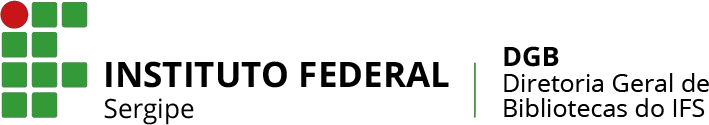 ANEXO III	CPF:FOLHA:EDITAL 01/2019 /DGB /IFS – I CONCURSO DE CORDEL DO IFS	7..-DE